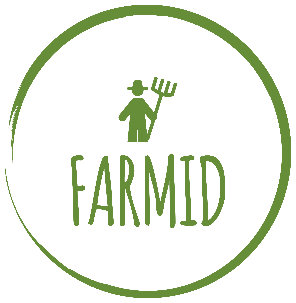 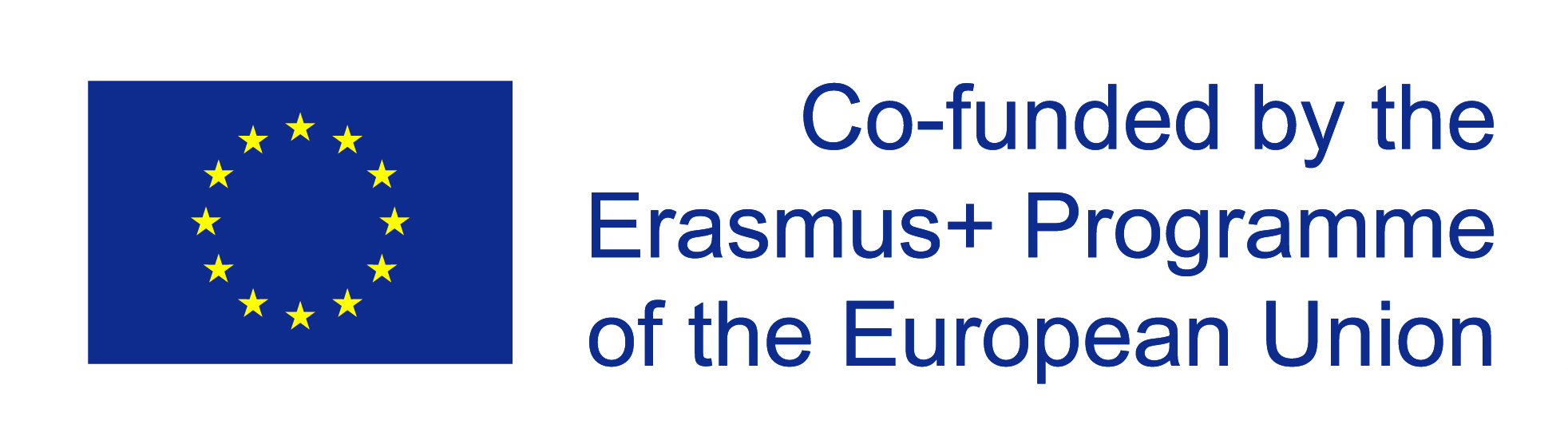 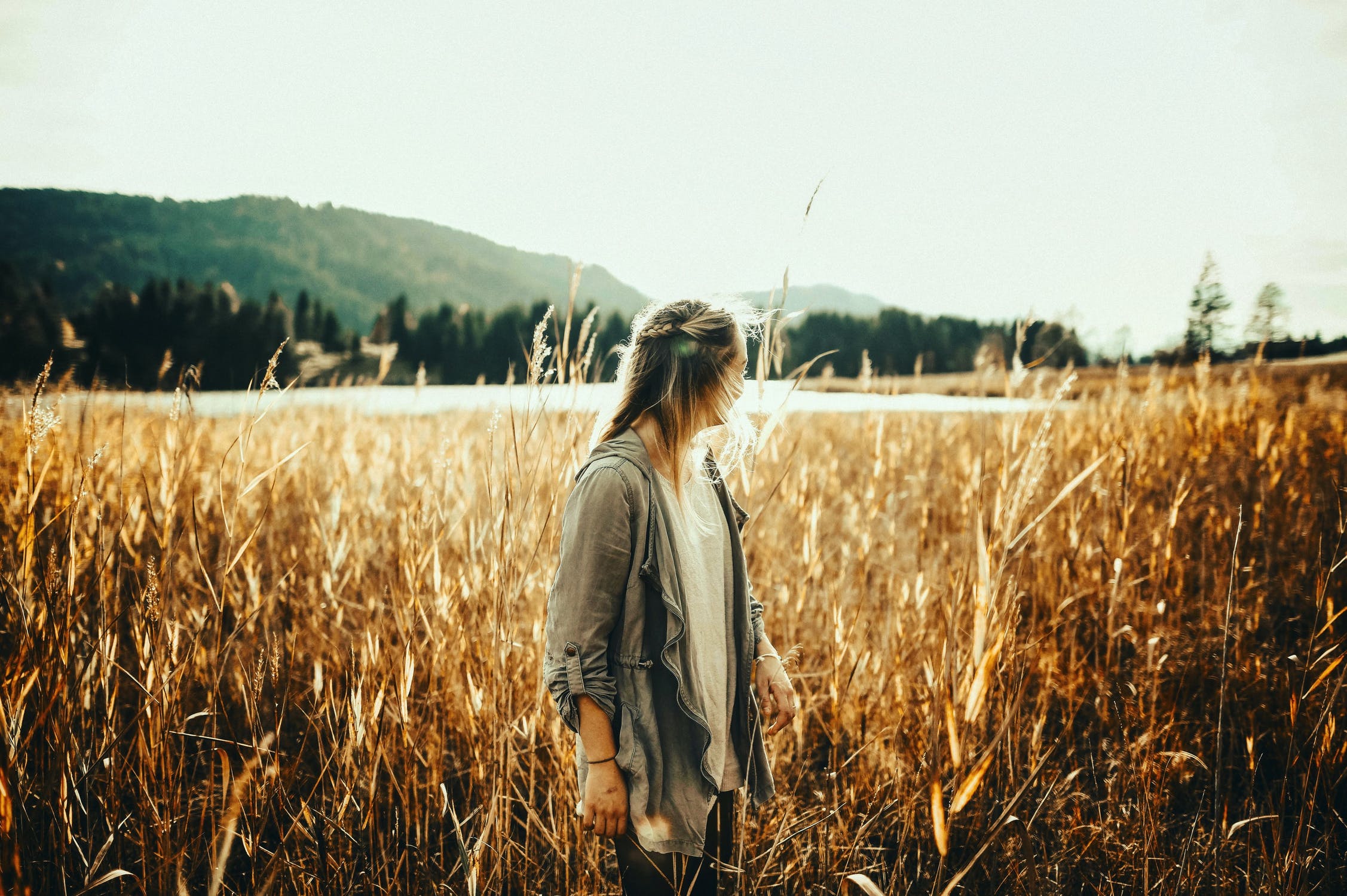 IntroductionEste plan de estudios es producto de una asociación estratégica ERASMUS + para la educación y formación profesional - La agricultura como oportunidad de empleo para las personas con discapacidad intelectual leve, proyecto no. 2017-1-SI01-KA202-035535, con la participación de Biotechnical Centre Naklo (SI), Union de Agricultores y Ganaderos-Jovenes Agricultores de Jaén (ES), On Projects Advising SL (ES), Grunt, zavod za socialno podjetništvo na podeželju (SI), Chance B Holding GMBH, Confederazione Italiana Agricultori Regionale Umbria (IT) y European Landowners Organisation (BE)Este plan de estudios fue desarrollado por un grupo interdisciplinario de expertos que trabajan en el campo de la agricultura, la educación especial, la educación general y la gestión, y su principal propósito es proporcionar objetivos de aprendizaje que garanticen el empleo sostenible de las personas con discapacidad intelectual leve en las explotaciones agrícolas. Los objetivos de aprendizaje de este plan de estudios se establecieron sobre la base de la experiencia a largo plazo de los expertos, los casos de estudio desarrollados de las explotaciones que emplean a personas con MID y la necesidad expresa de este conocimiento por parte de los agricultores, los beneficiarios directos y otras partes interesadasEl apoyo de la Comisión Europea a la producción de esta publicación no constituye una aprobación de su contenido, que refleja únicamente las opiniones de sus autores, y la Comisión no puede ser considerada responsable del uso que pueda hacerse de la información contenida en la misma.Cómo utilizar el plan de estudios de FARMIDEste plan de estudios de Formación para el empleo sostenible de las personas con MID en las explotaciones se dirige a los formadores de la enseñanza secundaria o de la FP, que tienen la intención de introducir en los agricultores la posibilidad de emplear a personas con una discapacidad intelectual leve. La carga de trabajo para todo el currículo es de 40 horas, correspondientes a 2 ECTS, y se divide en 5 unidades.  El plan de estudios está en consonancia con el nivel 4 del Marco Europeo de Calificaciones, lo que significa que proporciona conocimientos prácticos y teóricos en contextos amplios dentro de un ámbito de empleo de personas con discapacidad leve en las explotaciones agrícolas, así como una serie de habilidades cognitivas y prácticas necesarias para generar soluciones a problemas específicos utilizando diferentes métodos, fuentes y datos. El currículo proporciona competencias para que el alumno ejerza la autogestión dentro de las de trabajo de contextos laborales que suelen ser predecibles, pero que están sujetos a cambios, para supervisar el trabajo rutinario de los demás, asumiendo alguna responsabilidad en la evaluación y mejora del trabajo.Objetivos generales del módulo	El alumno será:Capaz de reconocer a las personas con discapacidad intelectual en el entorno localCapaz de reconocer las habilidades y limitaciones de PMIDCapaz de asesorar a PMID sobre los procedimientos para conseguir empleoSaber cómo obtener nueva información sobre la legislación relativa al empleo en PMIDCapaz de comunicarse eficazmente con todas las partes interesadas relacionadas con el empleo de PMID (miembros de la familia, otros empleados, medio ambiente local, instituciones públicas)Capaz de gestionar conflictosAdaptar el entorno de trabajoAdaptar las tareas en función de la discapacidad de su(s) empleado(s)Guiar, monitorear y evaluar a sus empleados con PMIDCapaz de fomentar el desarrollo de habilidades socialesFormas de trabajo educativocurso onlinecurso combinado (combinación de clases online y presenciales)curso presencial, incluyendoteoría,ejercicios,demostraciones,formación práctica en una granjaRequisitos previos para este cursoNo hay requisitos especiales para entrar en este curso.  Se recomienda que los participantes sean adultos (mayores de 18 años).Recomendaciones metodológicas y didácticas:El plan de estudios está diseñado por defecto como un curso electrónico (Moodle, MOOC). El contenido del curso debe incluir videos, lecturas, diapositivas, videoconferencias, ejercicios, evaluaciones y foros, que permitan la interacción vertical y horizontal entre los formadores y los participantes.La formación también se puede hacer cara a cara con 40 horas de clases presenciales (el resto es trabajo individual). Se aconseja que el profesor/formador incluya diferentes enfoques didácticos, tales como explicaciones, debates guiados, mesas redondas, demostraciones, trabajo práctico, etc. Se aconseja que las explicaciones y demostraciones estén basadas en problemas (aprendizaje basado en problemas). Se aconseja utilizar la tecnología de las TIC. Se recomienda encarecidamente la colocación de los estudiantes trabajen en una granja, empleando PMID.Objetivos específicos del móduloParte 1: Datos básicos sobre la discapacidad intelectual leve Parte 2: ComunicaciónParte 3: Organización del proceso de trabajoParte 4: Habilidades socialesParte 5: Espíritu Empresarial y MarketingCONOCIMIENTOHABILIDADES Y COMPETENCIASEl estudiante es capaz de- Reconocer por qué emplear a una persona con discapacidad intelectual leve es beneficioso para su empresa y su comunidad local. - Enumere los diferentes desafíos y limitaciones a los que se enfrentan las personas con discapacidad intelectual leve (más adelante, PMID). - Reconoce las habilidades de una persona con PMID y le da una posición de trabajo de acuerdo a sus fortalezas. - Enumera y utiliza diferentes adaptaciones en el proceso de trabajo que pueden ayudar a PMID a alcanzar los objetivos establecidos en el entorno de trabajo.- Diferencia las necesidades de PMID en el ambiente de trabajo y en la comunidad local. - Ofrece ejemplos de desarrollo social y comunicación con PMID- Interpreta el proceso de trabajo de acuerdo con las características individualesEl estudiante es capaz de- Identificar los puntos fuertes y las discapacidades intelectuales leves del PMID- Configura el puesto de trabajo en función de las habilidades del PMID- Demostrar las diferentes formas posibles de adaptar el proceso de trabajo a las posibles limitaciones.- Realiza el comportamiento de PMID en el ambiente de trabajo y en la comunidad local.- Acepta limitaciones de PMID CONOCIMIENTOHABILIDADES Y COMPETENCIASEl estudiante es capaz de hacerlo:- Analizar la importancia de la comunicación- Identifica las diferentes categorías de comunicación- Reconocer y resolver problemas de comunicación - Enumerar los métodos y técnicas para facilitar la comunicación con PMID - Planificar la comunicación con las partes interesadas más amplias (familia, empleadores, clientes) - Identificar el comportamiento desafiante como la causa de la falta de comunicación, e identificar los desencadenantes que deben ser superadosEl estudiante es capaz de hacerlo:- Utilizar la categoría de comunicación más apropiada, en función de la deficiencia de comunicación. - Realizar estrategias de comunicación para mejorar la comunicación para y con las personas con discapacidad intelectual leve.- Usar métodos para prevenir o resolver conflictos- Utilizar una comunicación valiosa- Practica un lenguaje normal pero no altamente sofisticado.- Caracterizar a una persona con discapacidad intelectual leve después de la interacción- Adoptar un enfoque individualizado para cada empleado/PMID- Gestionar la comunicación con los grupos de interés- Presentar adecuadamente a las personas con MID a otros empleados - Introducir adecuadamente su trabajo (misión) en el empleo de personas con discapacidad en el entorno localCONOCIMENTOHABILIDADES Y COMPETENCIASEl estudiante es capaz de hacerlo:- Definir el área de trabajo correcta en la finca para que el PMID proporcione un lugar de trabajo cuidadoso y justo para los empleados.- Reconocer las competencias, habilidades y destrezas del futuro empleado de la manera más justa posible.- Describir métodos para encontrar un área de trabajo adecuada para el PMID- Clasificar las competencias profesionales, personales y sociales para las diferentes tareas.- Describir métodos y ayudas generales en los flujos de trabajo para PMID- Diagrama del modelo de 4 etapas como modelo de formación y enseñanza- Dar ejemplos con casos de estudio de apoyo individual en varias etapas de trabajo en la granja.- Esquema e interpretación de la capacidad de la Casa de trabajoEl estudiante es capaz de hacerlo:- Establecer soluciones para la adaptación del entorno de trabajo en las granjas para PMID- Modificar los procesos a las fortalezas y debilidades de sus empleados- Organizar el trabajo de manera eficiente y adaptada a las competencias individuales de los empleados.- Preparar el diagrama de los flujos de trabajo / pasos de trabajo en la granjaCONOCIMIENTOHABILIDADES Y COMPETENCIASEl estudiante es capaz de hacerlo:- Interpretar el concepto de habilidades sociales- Enumerar las principales categorías de habilidades sociales- Diferenciar las habilidades sociales de PMID- Reconocer las características de comportamiento de la PMID- Describir las fortalezas, debilidades, problemas y soluciones de PMID relacionadas con las habilidades sociales - Dar ejemplos de habilidades sociales de PMID en el lugar de trabajo- Analizar las relaciones entre empleadores y empleados de PMIDEl estudiante es capaz de- Mejorar sus habilidades sociales como el liderazgo, la gestión, el trabajo en equipo, la responsabilidad, la observación, la aceptación de las diferencias....- Ilustrar, demostrar y realizar las habilidades sociales de los empleados con PMID como habilidades de auto-cuidado, habilidades de gestión de dinero, interpersonales, manejo del tiempo, auto-administración, toma de decisiones....- Organizar el flujo de trabajo de PMID para conectarse con sus habilidades socialesCONOCIMIENTOHABILIDADES Y COMPETENCIASEl estudiante es capaz de hacerlo:- Describir el modelo de agricultura y el plan de desarrollo rural de la UE- Interpretar el entorno socioeconómico y los recursos financieros para la agricultura social- Evaluar el significado, el papel, las ventajas y los riesgos de convertirse en un agricultor social - Definir los acuerdos legales y seleccionar la forma jurídica adecuada para la granja social o cooperativa.- Comparar el funcionamiento de los distintos organismos económicos vinculados a la agricultura social y al comercio justo- Describir la planificación de negocios y factores tales como activos, trabajo, productos y servicios- Diferenciar los costes y su contribución a la formación de precios- Identificar el mercado, los compradores potenciales, los competidores y los partidarios- Valorizar las oportunidades vinculadas al empleo en PMID como un plus ético y social. - Seleccionar canales de venta específicos para el comercio justo de productos y servicios de calidad- Diferenciar entre marketing social, marketing con causa social y responsabilidad social corporativa.- Diferenciar entre marketing de producto, clientes y valores- Evaluar el análisis competitivo, el entorno y los análisis DAFO (fortalezas, debilidades, oportunidades, amenazas).- Interpretar el plan de desarrollo del plan de marketing- Selecciona los atributos de los productos sociales- Diferenciar los métodos de fijación de precios- Planificar alternativas de distribución (canal corto)- Interpreta la promoción con mensajes adaptados a los productos sociales- Identificar factores positivos sobre la actitud de los compradores de productos socialesEl estudiante es capaz de hacerlo:- Modificar la planificación del negocio y factores como los activos, el trabajo, los productos y los servicios- Calcular precios - Conectar el valor social y la calidad de los productos y servicios ofrecidos- Crear una marca de marketing y materiales relacionados con la agricultura social y el comercio justo.- Establecer una estructura mental como base del plan de marketing- Construir una visión global del medio ambiente y del mercado- Establecer un análisis de las competencias de marketing- Establecer un análisis DAFO - Realizar mensajes basados en factores sociales- Adaptar los mensajes a cada público objetivo- Usar los valores como herramienta de marketing